Mittagsmenüplan vom 13.07.2020 bis zum 18.07.2020Täglich wechselndes Menü EURO 9,50________________________________________TagessuppeFrische vitaminreiche Salate vom Buffetmit verschiedenen Dressings und Marinaden sowie CroutonsMontagPicatta „Milanese“ vom Schwein auf Tomatenspaghetti und Parmesan DienstagFleisch-Laibchen mit Letschosauce und KartoffelpüreeMittwochSpinatspätzle an Pilzcreme-Sauce mit Bergkäse überbacken Donnerstag„Grillspezialitäten“ vom  offenen Grill wählen Sie aus unserer GrillkarteFreitagSeehechtfilet pochiert an Kräutersauce auf Speck-Kartoffel-Riebel Samstag                            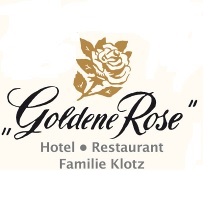 Wählen Sie aus unserer a la cart KarteAlternativ vegetarische Gerichte finden Sie auf unserer TageskarteMenü Pass: 15x Essen  danach 1x auf unsere KostenMittagsmenü auch zum Mitnehmen für Kollegen und FreundeCAFÉ täglich geöffnet mit hausgemachten KuchenAlternativ vegetarische Gerichte finden Sie auf unserer TageskarteMenü Pass: 15x Essen  danach 1x auf unsere KostenMittagsmenü auch zum Mitnehmen für Kollegen und FreundeCAFÉ täglich geöffnet mit hausgemachten Kuchen